L’ARVHA, Associazione per la Ricerca sulla Città e l’Edilizia Abitativa, ha promosso nel 2023 l’undicesima edizione del “Prix des Femmes Architectes” con il sostegno della Région Ile de France, del Consiglio Nazionale dell’Ordine degli Architetti, del Padiglione dell’Arsenale e della Città di Parigi. 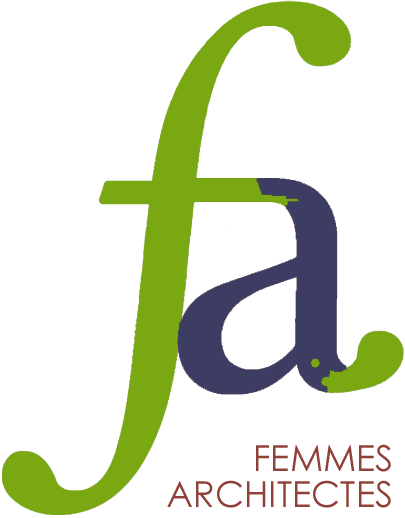 Per il Premio 2023, l'ARVHA ha ricevuto anche il sostegno di BNP PARIBAS Real Estate, Ciments Calcia, Unibail Rodamco Westfield e COGEDIM, nonché Batiactu di BOUYGUES Immobilier e del Journal de l’Architecte et Batiactu.Questo premio mira da un lato a mettere in risalto le opere e le carriere delle architette, in modo che le giovani possano trarre ispirazione dai modelli femminili esistenti, e dall’altro ad incoraggiare la parità in una professione con una forte dominanza maschile.Nel 2022 la Giuria ha assegnato quattro premi e due menzioni speciali:● Premio Architetto Donna: Christine AVENIER dello studio AVENIER CORNEJO;● Premio Opera Originale: Julie DEGAND;● Menzione speciale per il premio Architetto Donna: Adeline RISPAL;● Premio Giovane Architetta: Cristina VEGA IGLESIAS dello studio BURLAT & VEGA Architectes;● Menzione speciale per il premio Giovane Architetta: Claire GARCIA BARRIET dello studio OVERCODE;● Premio Internazionale a Rozana MONTIEL dell’ESTUDIO DE ARQUITECTURA Messico. Nel 2022 le candidature sono state presentate dal 1° aprile al 15 settembre sotto la presidenza di Catherine GUYOT, segretaria generale di ARVHA e presidente di Women in Architecture France e di Bridget MONRO Architetto senior presso RSHP London WIA England, vicepresidente di WIA UK e vice-presidente della Giuria. La Giuria si è riunita il 24 ottobre 2022 per designare i vincitori di ciascuna categoria. La cerimonia di premiazione si è svolta in diretta il 12 dicembre 2022 davanti a più di 200 persone in presenza e 1.500 in videoconferenza. Tutti i membri della Giuria sono stati intervistati per raccontare la loro visione del premio così come tutte le vincitrici, le cui interviste sono visibili sul canale YOU TUBE di Arvha, sulla pagina LinkedIn di Catherine GUYOT e sulla pagina facebook di ARVHA.Nel 2023 sono state esaminate 350 candidature e presentati 1270 progetti.La Giuria ha assegnato quattro premi e due menzioni per:Premio Architetto Donna (per progetti realizzati, 3-5 opere);Menzione speciale per il premio Architetto Donna (per progetti realizzati, 3-5 opere);Premio Opera Originale;Premio Giovane Architetta under 40;Menzione speciale per il premio Giovane Architetta under 40;Premio Internazionale (per progetti realizzati, 3-5 opere).La Giuria era composta da Sophie BERTHELIER, vincitrice del “Prix des Femmes Architectes” nel 2017 e segretaria generale dell'Accademia di Architettura, Christelle AVENIER, vincitrice nel 2022, Adeline RISPAL menzione speciale nel 2022, Julie DEGAND, vincitrice nel 2022 del premio per l’Opera originale, Cristina VEGA IGLESIAS, premiata come Giovane Architetta nel 2022, Claire GARCIA BARRIET, menzione speciale Giovane Architetta nel 2022, Rozana MONTIEL vincitrice del premio Internazionale 2022, Béatrice AUXENT presidente di Architecturelles Hauts-de-France, Maria ACRIVOULIS, Past President AIDIA (Associazione Italiana Donne Architette e Ingegnere) e Presidente onoraria della Giuria, Nayla MECATTAF, cofondatrice di Crome Studio e membro del comitato della sezione internazionale della SIA (Società Svizzera degli Ingegneri e Architetti) e Catherine GUYOT, segretaria generale dell'ARVHA, Presidente di Women in Architecture e Presidente della Giuria.Per l’anno 2023 i risultati sono i seguenti:Premio Giovane Architetta 2023Il premio viene assegnato a Victoria MIGLIORE.La Menzione Speciale viene assegnata a Emmanuelle DECHELETTE.Premio Opera Originale 2023Il premio viene assegnato a Ludovica DI FALCO per il suo progetto “SNCF PANTIN campus”.Premio Internazionale 2023Il premio internazionale va a Dikkie SCIPIO per il suo lavoro nei Paesi Bassi.La Menzione Speciale viene assegnata a MARI Antonella per il suo lavoro in Italia.Prix Femme Architecte 2023 Il premio viene assegnato a Françoise N’THEPE.La Menzione Speciale in quanto Architetta PIONIERA viene assegnata a Monique LABBE.L'ARVHA ringrazia tutte le partecipanti, vincitrici e non vincitrici, i membri della Giuria per il loro impegno in questo premio e nello specifico: Sophie BERTHELIER, vincitrice del “Prix des Femmes Architectes” nel 2017 e segretaria generale dell'Accademia di Architettura, Christelle AVENIER, vincitrice nel 2022, Adeline RISPAL menzione speciale nel 2022, Julie DEGAND, vincitrice nel 2022 del premio per l’Opera originale, Cristina VEGA IGLESIAS premiata come giovane architetta nel 2022, Claire GARCIA BARRIET, menzione speciale giovane architetta nel 2022, Rozana MONTIEL vincitrice del premio Internazionale 2022, Béatrice AUXENT presidente di Architecturelles Hauts-de-France, Maria ACRIVOULIS Past President AIDIA (Associazione Italiana Donne Architette e Ingegnere) e Presidente onoraria della Giuria, Nayla MECATTAF cofondatrice di Crome Studio e membro del comitato della sezione internazionale della SIA (Società Svizzera degli Ingegneri e Architetti).Le 1270 opere presentate dalle 350 Architette candidate sono visionabili sul sito web www.femmese-archi.orgContatti: Catherine GUYOT, direttrice dell’ARVHA, Presidente di “Women in Architecture Fr” mail: equal@arvha.org